Задания по естественно-функциональной грамотности.                                               Приложение 2Измерение влажности воздухаОптимальное значение относительной влажности в помещении лежит в пределах 40–60%. Отклонение от нормы становится причиной плохого самочувствия и в целом приносит дискомфорт человеку. Измерить влажность воздуха можно при помощи специальных приборов: гигрометров и психрометров. Работа гигрометров основана на зависимости физических параметров различных материалов от влажности. Волосной гигрометр состоит из синтетического обезжиренного волоса, основания со шкалой, стрелки и шкива. При увеличении или уменьшении содержания водяных паров в воздухе сила натяжения волоса меняется, шкив проворачивается, меняя положение стрелки на шкале. В плёночном гигрометре в качестве чувствительного элемента выступает органическая плёнка, присоединённая к шкиву. При изменении влажности натяжение плёнки усиливается или уменьшается. Принцип действия конденсационного гигрометра состоит в измерении температуры, называемой точкой росы, при которой начинается конденсация влаги из воздуха. Механизм же работы психрометрических устройств основан на разности показаний сухого и влажного термометров.Вопрос 1 (1 группа)Установите соответствие между названием прибора для измерения влажности и его изображением.Название прибора: А - плёночный гигрометрБ - конденсационный гигрометрВ - волосной гигрометр1 .          2.                 3.                4. 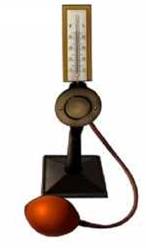 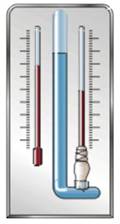 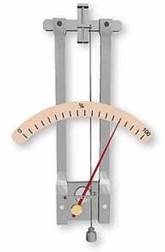 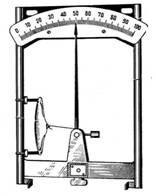 Запишите в таблицу выбранные цифры под соответствующими буквами.Ответ: А – 4, Б – 1, В – 3Вопрос 2: (2 группа)Различаются ли и, если различаются, то как, показания термометров (сухого и влажного) психрометра при относительной влажности в 100%? Ответ поясните.Ответ: показания термометров не различаются. При 100%-ной относительной влажности скорость испарения воды равна скорости её конденсацииНачало формыКонец формыВопрос 3: (3 группа)Нормой относительной влажности в квартире, где находится ребёнок, считается 50–70%. Психрометрический гигрометр, размещённый в детской комнате, даёт показания для сухого термометра 22 °С. Воспользовавшись психрометрической таблицей определите при каких показаниях влажного термометра требования к санитарным нормам будут соблюдены?Психрометрическая таблицаА. Примерно от 16 до 18 °СВ. Менее 16 °СС. Примерно от 14 до 30 °СД. Более 14 °СОтвет: АНачало формыКонец формыВопрос 4: (4 группа)Согласно существующим требованиям температура в учебных кабинетах должна поддерживаться в пределах 18–24 °С, а относительная влажность – в пределах 40–60%.В таблице представлены результаты измерений, проведённых в некоторых школьных кабинетах. Можно ли с полной уверенностью утверждать, что во всех кабинетах соблюдены требования к температуре и влажности, если известно, что погрешность прямого измерения температуры составляет ±1 °С, а абсолютная погрешность измерения относительной влажности составляет ±5%? Ответ поясните.Ответ: требования к температуре соблюдены. Относительная влажность 
в кабинете №2 может превышать допустимую. С учётом погрешности все результаты измерения температуры попадают в допустимый интервал значений (от 18 до 24 °С). Учитывая погрешность измерения 5%, получаем, что относительная погрешность в кабинете 2 попадает в интервал (60 ± 5) %. Так что есть вероятность, что в кабинете 2 влажность превышает допустимуюЗадание 5. Влияние влажности воздуха на жизнь человека (все вместе)Влияние влажности воздуха на здоровье человека сложно преувеличить, учитывая то, что организм человека состоит из воды на 86% у новорождённого и до 50% у пожилых людей.Оптимальное значение относительной влажности в помещении лежит в пределах 40–60%. Отклонение от нормы становится причиной плохого самочувствия и в целом приносит дискомфорт всем, кто находится в помещении (см. рисунок). Вопрос 1:Какие факторы могут привести к повышению относительной влажности в помещении? Выберите все верные ответы.А. Размещение в комнате открытого аквариумаВ. Частое опрыскивание или полив комнатных растенийС. Проветривание помещения за счёт открытия окон и балконной двериД. Приготовление пищи на плите без использования вытяжкиЕ. Использование электронагревательных устройств в помещенииОтвет: А, В, ДВопрос 2:Выберите все верные утверждения о том, как влияет влажность воздуха на человека и жилые помещения.А. При повышенной влажности страдают мебель, одежда, книги, находящиеся в квартире.В. При резком понижении влажности воздуха в квартире заводятся пылевые клещи.С. При слишком сухом воздухе у человека могут возникнуть проблемы с дыханием.Д. Во влажном воздухе в квартире скапливается статистическое электричество.Начало формыОтвет: А, СВопрос 3:На рисунке представлены данные по ощущению человеком комфорта в зависимости от температуры и влажности воздуха.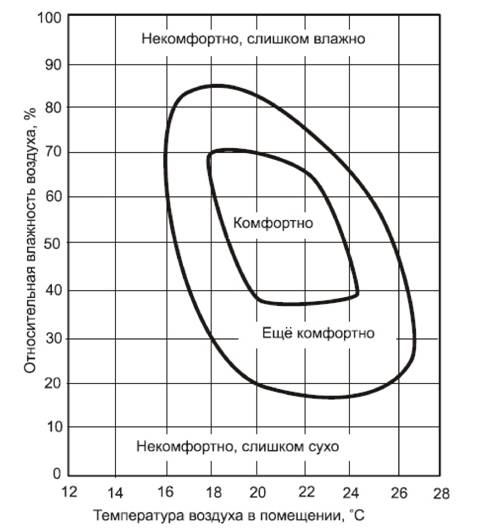 Какое утверждение соответствует данным диаграммы?А. Человек чувствует себя некомфортно, когда температура воздуха падает ниже 16 °C.В. Человек чувствует себя комфортно, когда температура воздуха выше 16 °C.С. Чем выше температура, тем больше относительная влажность необходимая для комфорта человека.Д. При относительной влажности 60% наиболее комфортно человек себя чувствует при температуре воздуха 20–22 °С.Ответ: А, ДПоказания сухого термометра, °CРазность показаний сухого и влажного термометра, °СРазность показаний сухого и влажного термометра, °СРазность показаний сухого и влажного термометра, °СРазность показаний сухого и влажного термометра, °СРазность показаний сухого и влажного термометра, °СРазность показаний сухого и влажного термометра, °СРазность показаний сухого и влажного термометра, °СРазность показаний сухого и влажного термометра, °СРазность показаний сухого и влажного термометра, °СРазность показаний сухого и влажного термометра, °СРазность показаний сухого и влажного термометра, °СПоказания сухого термометра, °C012345678910Показания сухого термометра, °CОтносительная влажность, %Относительная влажность, %Относительная влажность, %Относительная влажность, %Относительная влажность, %Относительная влажность, %Относительная влажность, %Относительная влажность, %Относительная влажность, %Относительная влажность, %Относительная влажность, %0246810121416182022242628301001001001001001001001001001001001001001001001008184858687888989909191929292939363687073757678798182838384858586455156606365687071737476777878792835424751545760626566686971727311202835404448515456596162646567──1423283438424649515456585961───10182429343741444749515355────71420253034374043464850─────511172227303437404244───────91520242831343739№ кабинетаТемпература, °СОтносительная влажность, %11945222603205042355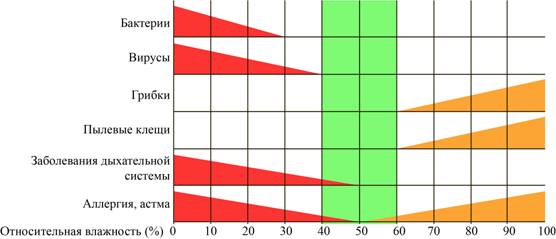 Влияние влажности внутри помещений на санитарные условия и на здоровье человека